《　会 場 案 内　》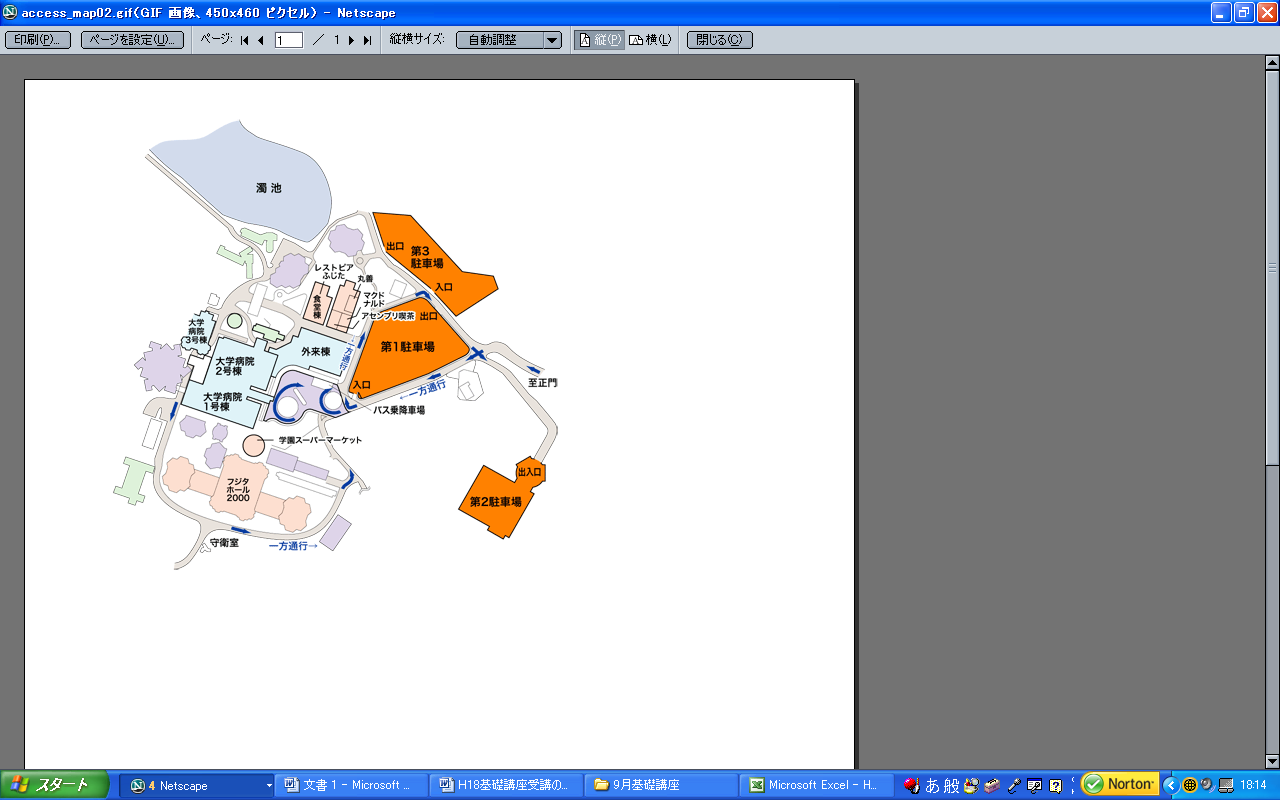 　　　　　　　＊駐車場は有料となります。≪公共交通機関でお越しの方≫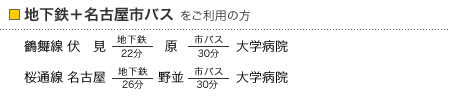 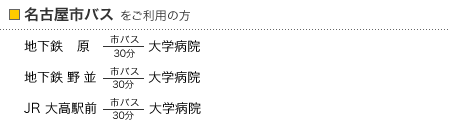 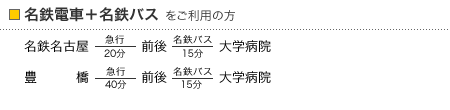 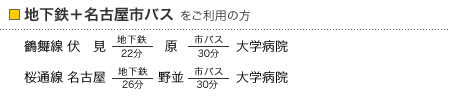 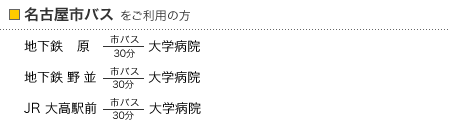 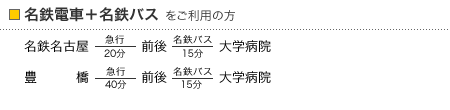 